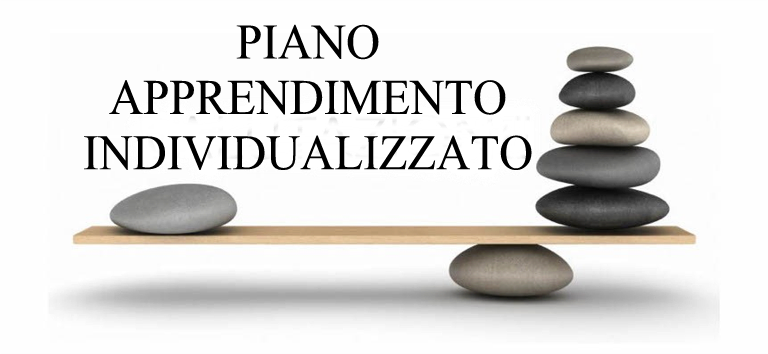 (Allegato al Documento di Valutazione finale)A.S. 2019/2020INTRODUZIONEIl presente Piano di Apprendimento Individualizzato, steso in ottemperanza a quanto previsto in seno all’O.M. n. 11 del 16/05/2020 art. 9 (commi 1-3-4-5), è redatto per tutti quegli alunni che, ammessi alla classe successiva all’interno dello stesso ordine di scuola (tranne che nel passaggio alla prima classe scuola sec. I grado e alla prima classe scuola sec. II grado), hanno riportato, nello scrutinio di fine anno, una valutazione, in una o più discipline, inferiore a 6 decimi o non abbiano consolidato adeguati livelli di apprendimento disciplinare.Nel caso di trasferimento tra scuole e nel passaggio da un ordine di scuola all’altro, il presente Piano viene trasmesso all’istituzione scolastica di nuova iscrizione.Tutte le attività previste nel Piano ai fini del recupero/consolidamento dei livelli di apprendimento:costituiscono attività didattica ordinaria ed hanno inizio dal 1 settembre 2020;integrano il primo quadrimestre, ovvero proseguono per l’intero anno scolastico 2020/2021 (dove si rendesse necessario);si realizzano attraverso l’organico dell’autonomia, adottando la scuola ogni possibile forma di flessibilità didattica ed organizzativa, utilizzando a tale fine anche le attività progettuali.PRESENTAZIONE DELL’ALUNNA/O(da parte del/dei docente/i interassato/i)(Relazione sintetica da cui si evincano il percorso educativo-didattico che i docenti della classe hanno attivato, le risposte date dell’allieva/o in merito alle proposte didattiche avanzate, il grado di partecipazione e di impegno, la costanza e l’interesse profusi, in riferimento al 1° Quadrimestre ed al 2° periodo contrassegnato dalla DaD; se opportuno, inserire ulteriori elementi che possono delineare maggiormente il quadro della situazione)ORDINE DISCUOLAPRIMARIA “____________________________________“                         di _____________________________________ORDINE DISCUOLA     SECONDARIA “__________________________________”                              di __________________________________ALUNNO/AClasseSez.DOCENTEDISCIPLINAVOTAZIONE CONSEGUITA________ / 10Obiettivi di apprendimentoda conseguireObiettivi di apprendimento     da consolidareStrategie da utilizzare per il miglioramento dei livelli di apprendimento:Strategie da utilizzare per il miglioramento dei livelli di apprendimento:Strategie da utilizzare per il miglioramento dei livelli di apprendimento:Strategie da utilizzare per il miglioramento dei livelli di apprendimento:Strategie da utilizzare per il miglioramento dei livelli di apprendimento:Cooperative learningCooperative learningDidattica laboratorialePeer educationPeer educationDiscussione guidataPeer tutoringPeer tutoringCircle timeProblem salvingProblem salvingStorytellingBrainstormingBrainstormingElaborazione/uso mappe concettualiRole playingRole playingLavori di gruppoAltroFIRMA DEL DOCENTE